ПРОФЕССИОНАЛЬНАЯ ПОДГОТОВКА И ПЕРЕПОДГОТОВКА «Электромонтёр по эскизированию трасс линий электропередачи»Код 19870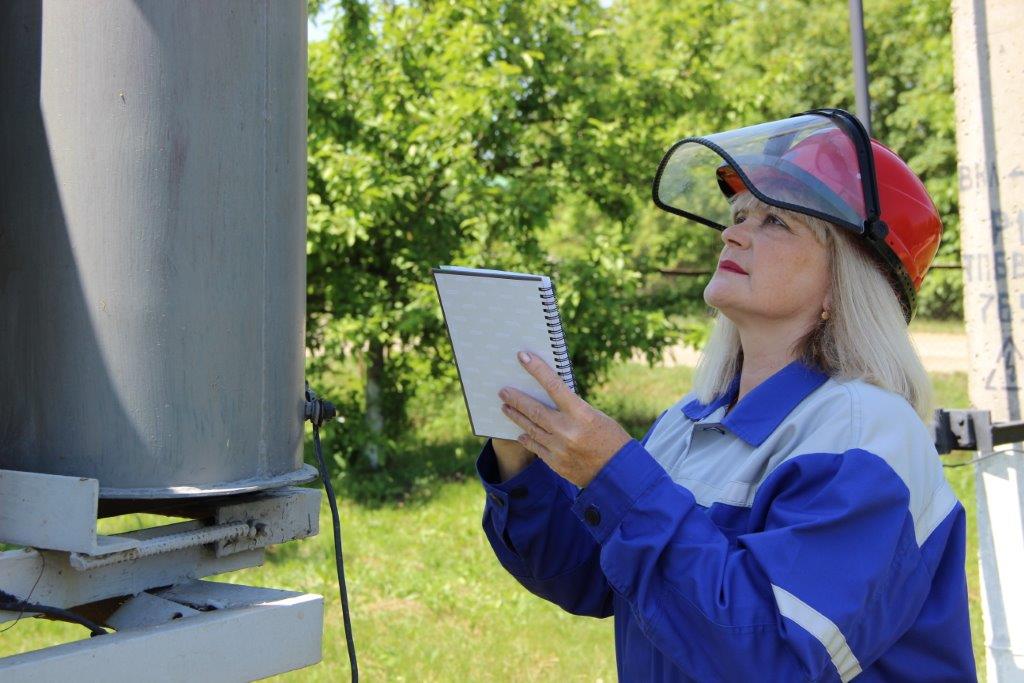 Характеристика работ. Составление эскизных планов трасс воздушных линий (ВЛ) с привязкой их к местности и отдельным строениям с указанием типов опор, установленного и присоединенного оборудования. Изготовление планов (схем) на новые ВЛ на кальке по эскизам и производство корректировки существующих планов ВЛ на кальке. Составление паспортных данных на вновь построенные ВЛ. Ведение технической документации по адресам. Нанесение нумерации опор на схемах ВЛ, а также распределительных пунктов (РП) и трансформаторных подстанций (ТП). Составление эскизов на новые кабельные линии, новые муфты действующих кабельных линий с выверкой их по реперам или с привязкой к отдельным строениям. Изготовление планов и калек на новые кабельные линии по эскизам. Изготовление новых планов и калек взамен изношенных. Внесение на планы и кальки всех изменений в расположении кабельных линий и муфт. Составление паспортных карт на вновь проложенные кабельные линии.Должен знать: назначение ВЛ, РП, ТП и кабельных линий; правила составления эскизов и приготовления планов (схем) на кальке; топографические знаки и обозначения; правила чтения чертежей и проектов строительства воздушных и кабельных линий; основы электротехники.УЧЕБНЫЙ ПЛАНпрофессиональной подготовки рабочих по профессии:  «Электромонтер по эскизированию трасс линий электропередачи», код 19870ПодготовкаПереподготовкаКоличество часов (Всего):320 часов280 часов- теоретическое обучение160 часов120 часов- производственное обучение160 часов160 часовФорма обученияочная, очно-заочнаяочная, очно-заочнаяКвалификационный экзамен4 часа4 часаСтоимость обучения24000 руб.18000 руб.  №      п/пНаименование предметовКол-вочасов1. Общепрофессиональный цикл.1561.Чтение чертежей и электрических схем.1562.Электротехника.1563.Охрана труда.1564.Правила по охране труда при эксплуатации электроустановок.1565.Правила по охране труда при работе с инструментом и приспособлениями.1566.Оказание первой помощи.1567.Пожарная безопасность.1568.Правила работы с персоналом в организациях электроэнергетики РФ.1562. Профессиональный цикл.1561.Цифровая трансформация.1562.Устройство, монтаж и эксплуатация ВЛ 0,4-20 кВ.     1563.Устройство, монтаж и эксплуатация КЛ 10-0,4 кВ.1564.Организация работ под наведенным напряжением.1565.Устройство и эксплуатация высоковольтного оборудования ТП и РП.1566.Устройство и эксплуатация низковольтного оборудования ТП и РП. 1567.Защита от перенапряжений.1568.Заземление и защитные меры электробезопасности. 1569.Защита распределительных сетей.15610.Основы геодезии. Основные сведения о планах и картах.15611.Продольные и поперечные профили воздушных и кабельных линий электропередачи, их построение.15612.Проектная и исполнительная документация воздушных и кабельных линий электропередач. Паспорт воздушной линии электропередачи. Маркировка кабельных линий.15613.Составление эскизов планов трасс ВЛ с привязкой их к местности на тренажере TWR-12.15614.Самоподготовка на ПЭВМ.15615.Выходной контроль (аттестация на ПЭВМ).156И Т О Г О:160Квалификационный экзамен4Производственная практика.160ВСЕГО:320